.....................................................                                                                                                  (miejscowość, data)Na podstawie art. 389 ustawy z dnia 20 lipca 2017 r. Prawo wodne (Dz. U. z 2021 r. poz. 624, z późn. zm.), dalej: „Prawo wodne”, wnoszę o wydanie pozwolenia wodnoprawnego na:usługi wodne;szczególne korzystanie z wód;długotrwałe obniżenie poziomu zwierciadła wody podziemnej;rekultywację wód powierzchniowych lub wód podziemnych;wprowadzanie do wód powierzchniowych substancji hamujących rozwój glonów;wykonanie urządzeń wodnych (w tym – działań określonych w art. 17 ust. 1 pkt 3 i 4 Prawa wodnego z wyłączeniem działań, o których mowa w art. 389 pkt 9 i 10 Prawa wodnego);regulację wód, zabudowę potoków górskich oraz kształtowanie nowych koryt cieków naturalnych;zmianę ukształtowania terenu na gruntach przylegających do wód, mającą wpływ na warunki przepływu wód;prowadzenie przez wody powierzchniowe płynące oraz przez wały przeciwpowodziowe obiektów mostowych, rurociągów, przewodów w rurociągach osłonowych lub przepustów;prowadzenie przez śródlądowe drogi wodne oraz przez wały przeciwpowodziowe napowietrznych linii energetycznych i telekomunikacyjnych.Opis planowanego korzystania z wód (zakres), planowanych do wykonania urządzeń wodnych lub robót wraz z podaniem miejsca ich lokalizacji – odpowiednio do wybranego rodzaju pozwolenia:Na podstawie art. 390 Prawa wodnego wnoszę o wydanie pozwolenia wodnoprawnego na:lokalizowanie na obszarach szczególnego zagrożenia powodzią nowych przedsięwzięć mogących znacząco oddziaływać na środowisko;lokalizowanie na obszarach szczególnego zagrożenia powodzią nowych obiektów budowlanych;gromadzenie na obszarach szczególnego zagrożenia powodzią ścieków, odchodów zwierzęcych, środków chemicznych, a także innych materiałów, które mogą zanieczyścić wody, oraz prowadzenie na tych obszarach odzysku lub unieszkodliwiania odpadów, w tym ich składowania, jeżeli wydano decyzję, o której mowa w art. 77 ust. 3 ustawy ww. Prawo wodne.Opis planowanych do wykonania na obszarach szczególnego zagrożenia powodzią nowych obiektów, nowych przedsięwzięć lub działań wraz z podaniem miejsca ich lokalizacji – odpowiednio do wybranego rodzaju pozwolenia:Załączniki:operat wodnoprawny z oznaczeniem daty jego wykonania (również na nośniku elektronicznym) wraz z opisem prowadzenia zamierzonej działalności niezawierającym określeń specjalistycznych;decyzja o środowiskowych uwarunkowaniach (jeżeli jest wymagana) z dnia ………………., znak: ……………, wydana przez: ……………………………………;załącznik graficzny określający przewidywany teren, na którym będzie realizowane przedsięwzięcie, oraz przewidywany obszar, na który będzie oddziaływać przedsięwzięcie, o ile dołączenie tego załącznika było wymagane przez przepisy obowiązujące w dniu złożenia wniosku o wydanie decyzji o środowiskowych uwarunkowaniach, w szczególności mapę, o której mowa w art. 74 ust. 1 pkt 3a ustawy z dnia 3 października 2008 r. o udostępnianiu informacji o środowisku i jego ochronie, udziale społeczeństwa w ochronie środowiska oraz o ocenach oddziaływania 
na środowisko – jeżeli jest wymagany;wypis i wyrys z miejscowego planu zagospodarowania przestrzennego (jeżeli jest wymagany);decyzja o ustaleniu lokalizacji inwestycji celu publicznego lub decyzja o warunkach zabudowy (jeżeli jest wymagana) z dnia ……………., znak: ……………, wydana 
przez: ……………………………………;ocena wodnoprawna (jeżeli jest wymagana);wypisy z rejestru gruntów lub uproszczone wypisy z rejestru gruntów dla nieruchomości usytuowanych w zasięgu oddziaływania zamierzonego korzystania z wód 
lub w zasięgu oddziaływania planowanych do wykonania urządzeń wodnych;projekt instrukcji gospodarowania wodą (jeżeli wniosek dotyczy pozwolenia wodnoprawnego na piętrzenie wód powierzchniowych lub zależne od siebie korzystanie z wód przez kilka zakładów) w ilości: ……………….. egzemplarzy;dokumentacja hydrogeologiczna (jeżeli wniosek dotyczy pozwolenia wodnoprawnego na pobór wód podziemnych albo na odwodnienie zakładu górniczego lub obiektu budowlanego);zgoda właściciela urządzeń kanalizacyjnych (jeżeli wniosek dotyczy pozwolenia wodnoprawnego na wprowadzanie do urządzeń kanalizacyjnych ścieków przemysłowych zawierających substancje szczególnie szkodliwe dla środowiska wodnego);dokument stwierdzający udzielenie pełnomocnictwa, o ile został ustanowiony pełnomocnik;dowód uiszczenia opłaty wodnoprawnej za wydanie pozwolenia wodnoprawnegodowód uiszczenia opłaty skarbowej za złożenie pełnomocnictwa, o ile został ustanowiony pełnomocnik;potwierdzenie skutecznego dokonania zgłoszenia, o którym mowa w art. 118 ustawy 
o ochronie przyrody – jeżeli jest wymagane;inne załączniki:INSTRUKCJA WYPEŁNIENIA DOKUMENTUWniosek należy wypełnić wielkimi literami.Pola wyboru należy oznaczyć    lub  .Wniosek należy wypełnić kolorem czarnym lub niebieskim.Opis planowanego korzystania z wód (zakres), planowanych do wykonania urządzeń wodnych, planowanych robót lub planowanych do wykonania na obszarach szczególnego zagrożenia powodzią nowych obiektów, nowych przedsięwzięć, czynności, robót lub działań wraz z podaniem miejsca ich lokalizacji oraz warunki wykonania wnioskowanych uprawnień – należy opisać w zależności od rodzaju wnioskowanego pozwolenia. ........................................................ ........................................................ ........................................................ ........................................................ ........................................................     (oznaczenie, adres i nr telefonu wnioskodawcy) ........................................................ ........................................................ ........................................................ ........................................................      (oznaczenie, adres i nr telefonu pełnomocnika,                    jeżeli został ustanowiony)........................................................................................................................................................................................................................................................................................                            (oznaczenie i adres organu właściwego                         w sprawie wydania                        pozwolenia wodnoprawnego)WNIOSEK O WYDANIE POZWOLENIA WODNOPRAWNEGOWNIOSEK O WYDANIE POZWOLENIA WODNOPRAWNEGONa podstawie art. 394 ust. 4 w związku z art. 394 ust. 1 Prawa wodnego wnoszę o wydanie pozwolenia wodnoprawnego na:wykonanie pomostu o szerokości do 3 m i długości całkowitej do 25 m, stanowiącej sumę długości jego poszczególnych elementów;postój na wodach płynących statków przeznaczonych na cele mieszkaniowe 
lub usługowe;prowadzenie przez wody inne niż śródlądowe drogi wodne napowietrznych linii energetycznych i telekomunikacyjnych;wykonanie kąpieliska lub wyznaczenie miejsca okazjonalnie wykorzystywanego 
do kąpieli, w tym na obszarze morza terytorialnego;trwałe odwadnianie wykopów budowlanych;prowadzenie robót w wodach oraz innych robót, które mogą być przyczyną zmiany stanu wód podziemnych;wykonanie urządzeń odwadniających obiekty budowlane, o zasięgu oddziaływania niewykraczającym poza granice terenu, którego zakład jest właścicielem;odprowadzanie wód z wykopów budowlanych lub z próbnych pompowań otworów hydrogeologicznych;wykonanie stawów, które nie są napełniane w ramach usług wodnych, 
ale wyłącznie wodami opadowymi lub roztopowymi lub wodami gruntowymi 
o powierzchni nieprzekraczającej 1000 m2 i głębokości nieprzekraczającej 3 m 
od naturalnej powierzchni terenu o zasięgu oddziaływania niewykraczającym poza granice terenu, którego zakład jest właścicielem;przebudowa rowu polegająca na wykonaniu przepustu lub innego przekroju zamkniętego na długości nie większej niż 10 m;przebudowa lub odbudowa urządzeń odwadniających zlokalizowanych w pasie drogowym dróg publicznych, obszarze kolejowym, na lotniskach lub lądowiskach;wydobywanie kamienia, żwiru, piasku, innych materiałów z wód w związku 
z utrzymywaniem wód, śródlądowych dróg wodnych oraz remontem urządzeń wodnych, wykonywane w ramach obowiązków właściciela wód.Opis planowanych do wykonania czynności, robót lub urządzeń wodnych wraz z podaniem miejsca ich lokalizacji – odpowiednio do wnioskowanego zakresu uprawnienia:.............................................(podpis osoby składającej wniosek)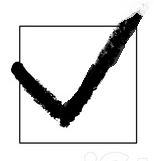 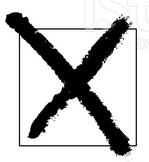 